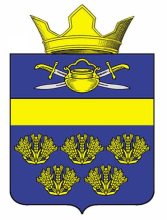 АДМИНИСТРАЦИЯ ВЕРХНЕКУРМОЯРСКОГО СЕЛЬСКОГО ПОСЕЛЕНИЯ КОТЕЛЬНИКОВСКОГО МУНИЦИПАЛЬНОГО РАЙОНА ВОЛГОГРАДСКОЙ ОБЛАСТИГлава Верхнекурмоярскогосельского поселения                                                                             А.С.МельниковУТВЕРЖДЕНпостановлением администрации Верхнекурмоярского сельского поселенияКотельниковскогомуниципального районаВолгоградской области от  01.02. 2019       № 5               План мероприятий по социальной и культурной адаптации мигрантов в в Верхнекурмоярском сельском поселениии Котельниковского муниципального района Волгоградской области  на 2019 год ПОСТАНОВЛЕНИЕ  от 01 февраля 2019                                       №5Об утверждении плана мероприятий по социальной и культурной адаптации мигрантов в Верхнекурмоярском сельском поселении Котельниковского муниципального района Волгоградской области на 2019 год В соответствии с Федеральным законом от 06.10.2003 №131-ФЗ «Об общих принципах организации местного самоуправления в Российской Федерации» , в целях укрепления межнационального, межконфессионального согласия, обеспечения социальной и культурной адаптации мигрантов, профилактики межнациональных (межэтнических) конфликтов на территории Верхнекурмоярского сельского поселения Котельниковского муниципального района Волгоградской области, администрация Верхнекурмоярского сельского поселения Котельниковского муниципального района постановляет:Утвердить прилагаемый   план мероприятий по социальной и культурной адаптации мигрантов в Верхнекурмоярском сельском поселениии Котельниковского муниципального района Волгоградской области  на 2019 год .Настоящее постановление вступает в силу со дня его подписания. №п/пНаименование мероприятияСрок исполненияисполнительОрганизационные мероприятияОрганизационные мероприятияОрганизационные мероприятияОрганизационные мероприятия1.1Выявлять организации (общества) отрицательно влияющие на межнациональные отношения в Верхнекурмоярском сельском поселении, формирующие негативное отношение к мигрантам. Информировать правоохранительные органы о выявленных организацияхв течении годаРаботники администрации1.2Выявлять факты осквернения зданий и иных сооружений, посредством нанесения нацистской символики, лозунгов экстремистского характера, формирующих негативное отношение к мигрантам, уведомление о данных фактах органов полициив течении годаРаботники администрацииИнформационные мероприятияИнформационные мероприятияИнформационные мероприятияИнформационные мероприятия2.1Размещать на постоянной основе на информационных стендах в учреждениях на территории Верхнекурмоярского сельского поселения памятки, информирующие о предоставляемых мерах социальной поддержки на территории Российской Федерациив течении годаСпециалист администрацииМероприятия, направленные на культурную адаптацию мигрантовМероприятия, направленные на культурную адаптацию мигрантовМероприятия, направленные на культурную адаптацию мигрантовМероприятия, направленные на культурную адаптацию мигрантов3.1Праздник «Масленица» для детей4 мартаХуд.рук СДК3.2Праздник весны и труда1 маяХуд.рук СДК3.3Комплекс мероприятий, посвященных 74-летию Победы в Великой Отечественной войне9 маяХуд.рук СДК3.4Праздник Троицы16 июняХуд.рук СДК3.5Мероприятия, посвященные Международному Дню защиты детей1 июняХуд.рук СДК3.6Мероприятия, посвященные Всемирному дню борьбы с наркоманией и незаконным оборотом наркотиков24 июняХуд.рук СДК3.7День государственного флага России22 августаХуд.рук СДК3.8 Празднование Дня народного Единства, в том числе фотовыставка по профилактике экстремизма 1 ноябряХуд.рук СДК3.9Новогодние елки30-31 декабряХуд.рук СДК